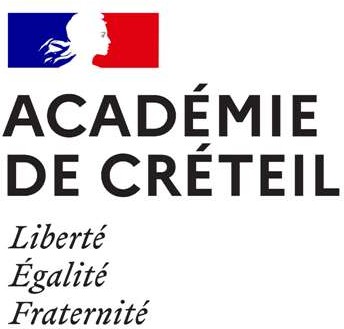 Labellisation nationale E3D , Labellisation nationale Edusanté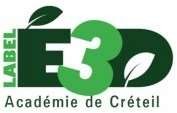 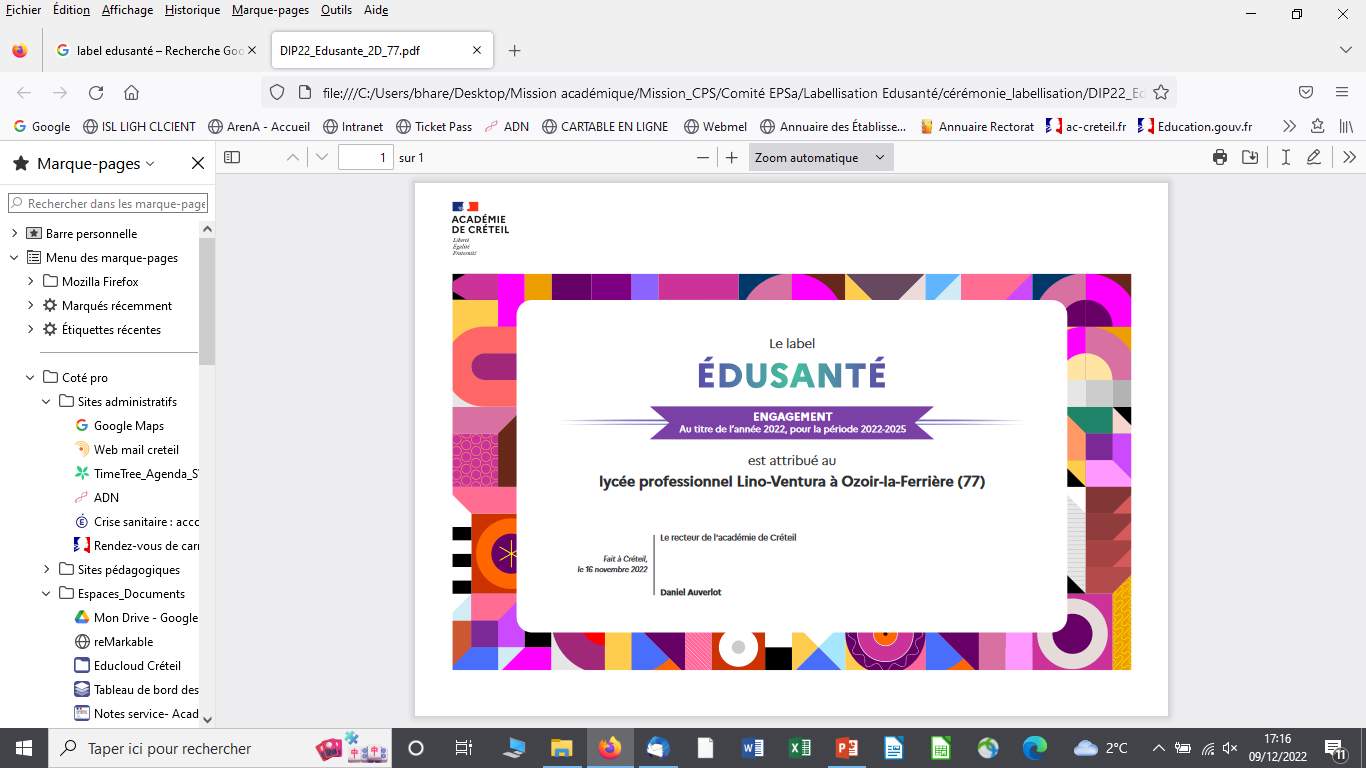 Candidature pour le label E3D établissement en démarche de développement durable » 10ème session 2023 et/ oucandidature pour le label EDUSANTE, 2 ème session.Comment se connecter à l’application en ligne ?SE CONNECTER A ARENA1.1- Choisir la rubrique Enquêtes et pilotage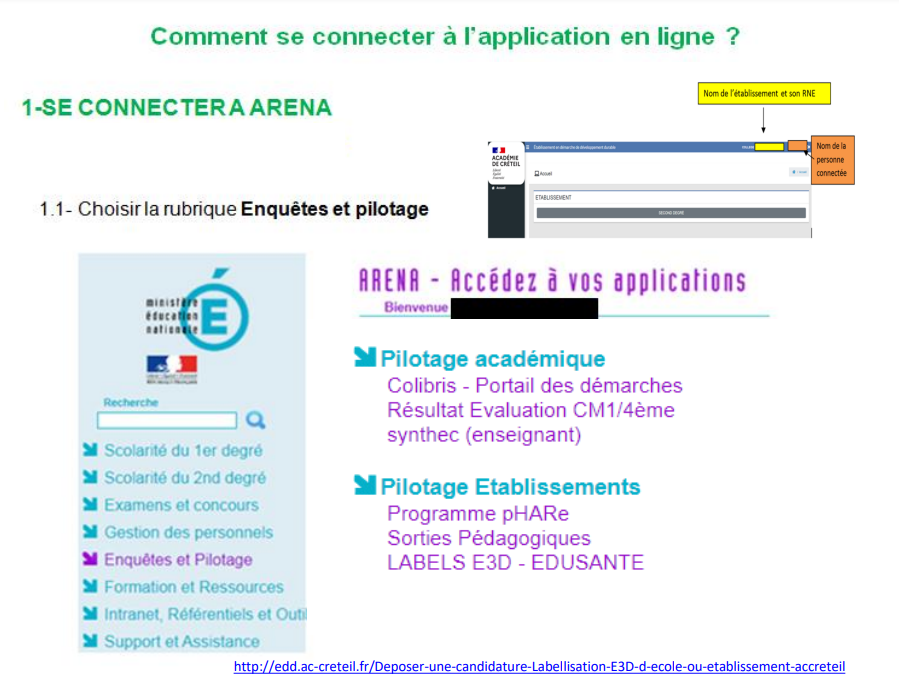 1.2- Cliquer sur Label E3D -EDUSANTEOUVRIR SON DOSSIER DE CANDIDATURE2.1-La page d’accueil sera différente si vous êtes une école (1er degré) ou un établissement (2nd degré).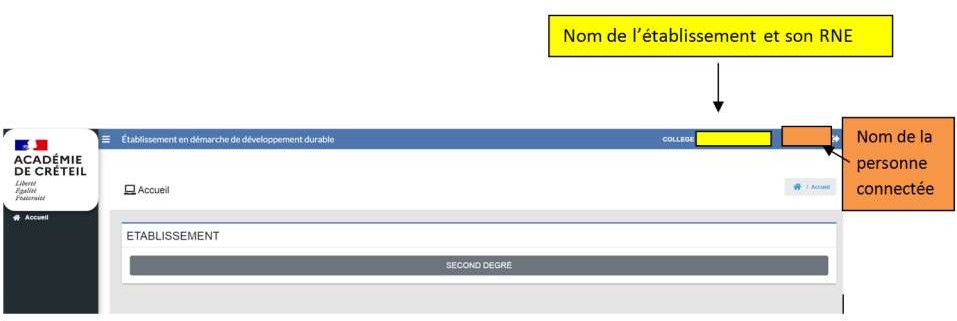 2.2-Cliquer sur la barre noire. Cet écran apparaît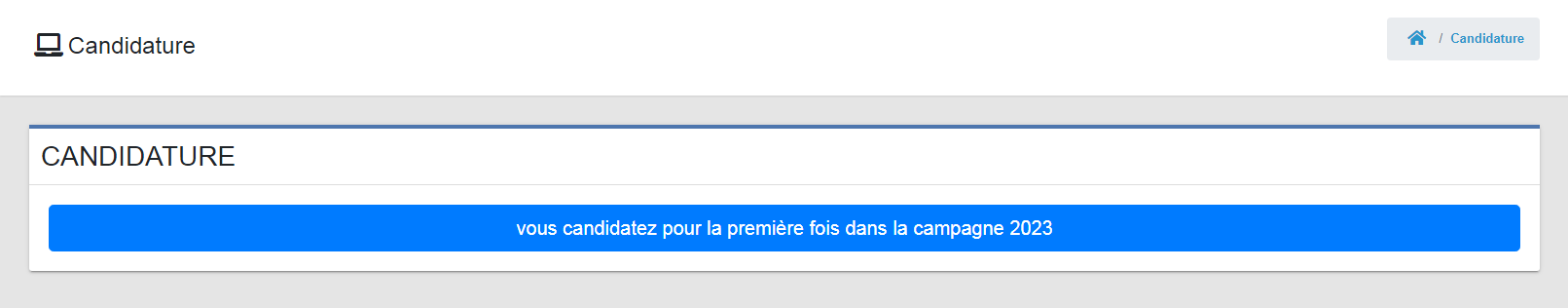 Cliquer sur la barre bleue. Le dossier de candidature est ouvert. La première page du dossier de candidature apparaît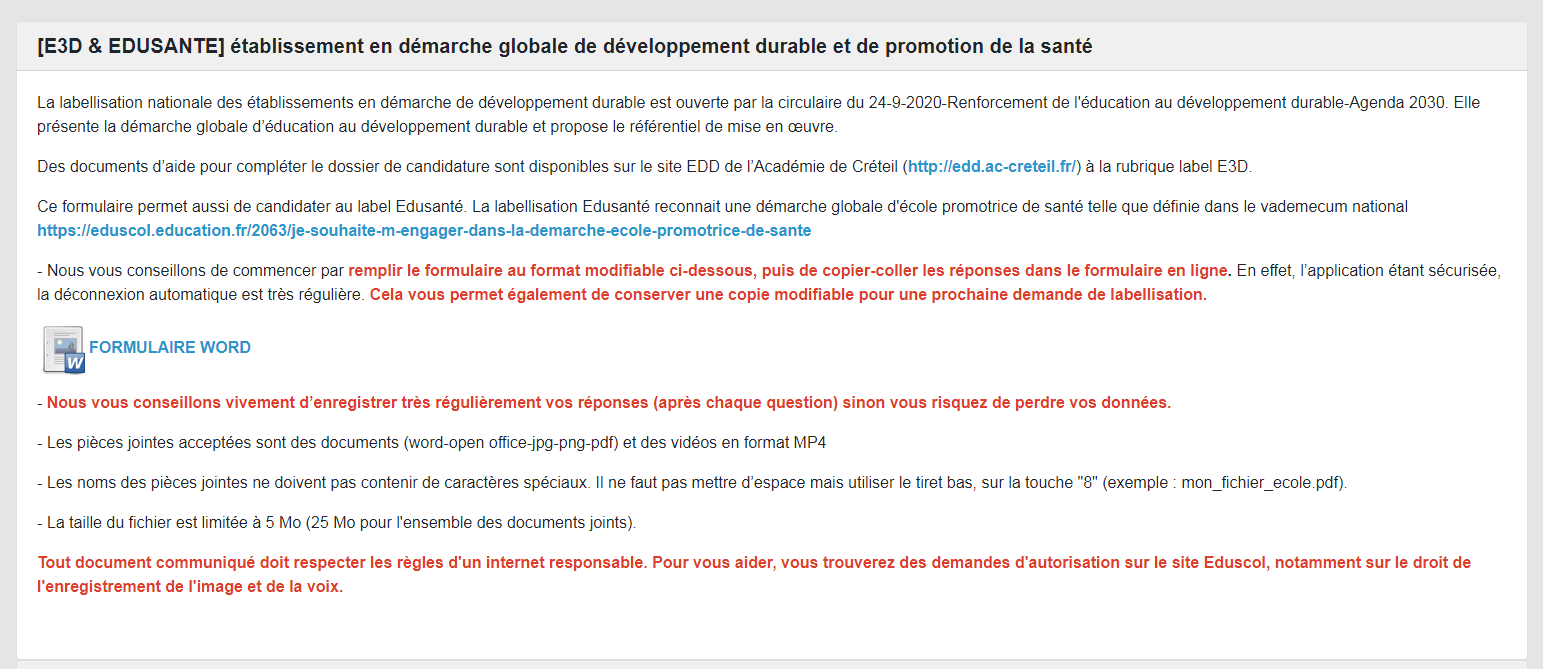  Voir Astuce n°1- Ouvrir et enregistrer son dossier de candidature pour le compléter en plusieurs fois.Quand vous cliquez sur le bouton bleu Enregistrer pour modification ultérieure, un bandeau vert apparaît :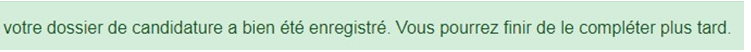 Il faut fermer le bandeau ensuite (croix à droite du bandeau vert )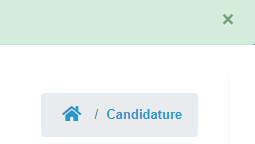 Comment compléter le formulaire en ligne ?COMPLETER SON DOSSIER DE CANDIDATURE EN LIGNENous vous conseillons de prendre connaissance des différentes questions et de préparer vos réponses et vos documents avant de compléter le  dossier en ligne. Il faut enregistrer très régulièrement ses réponses. Voir Astuce n°2- Quels sont les différents types de questions ? Voir Astuce n°3- Ajouter une pièce jointeLe dossier de candidature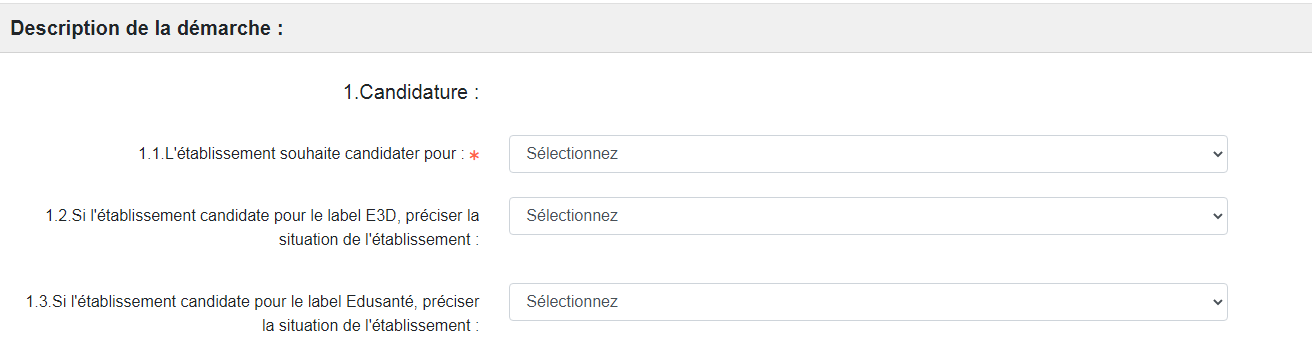 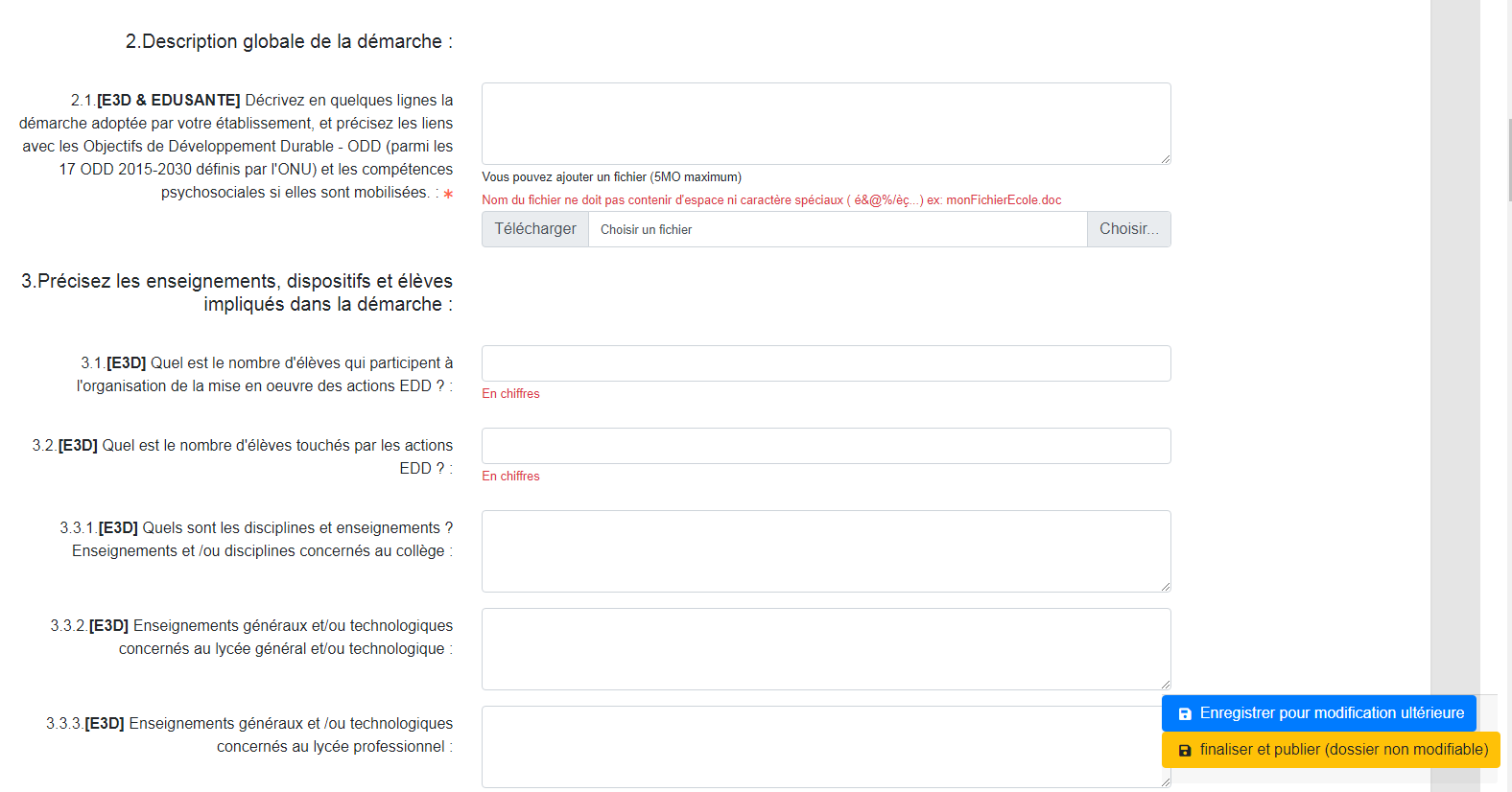 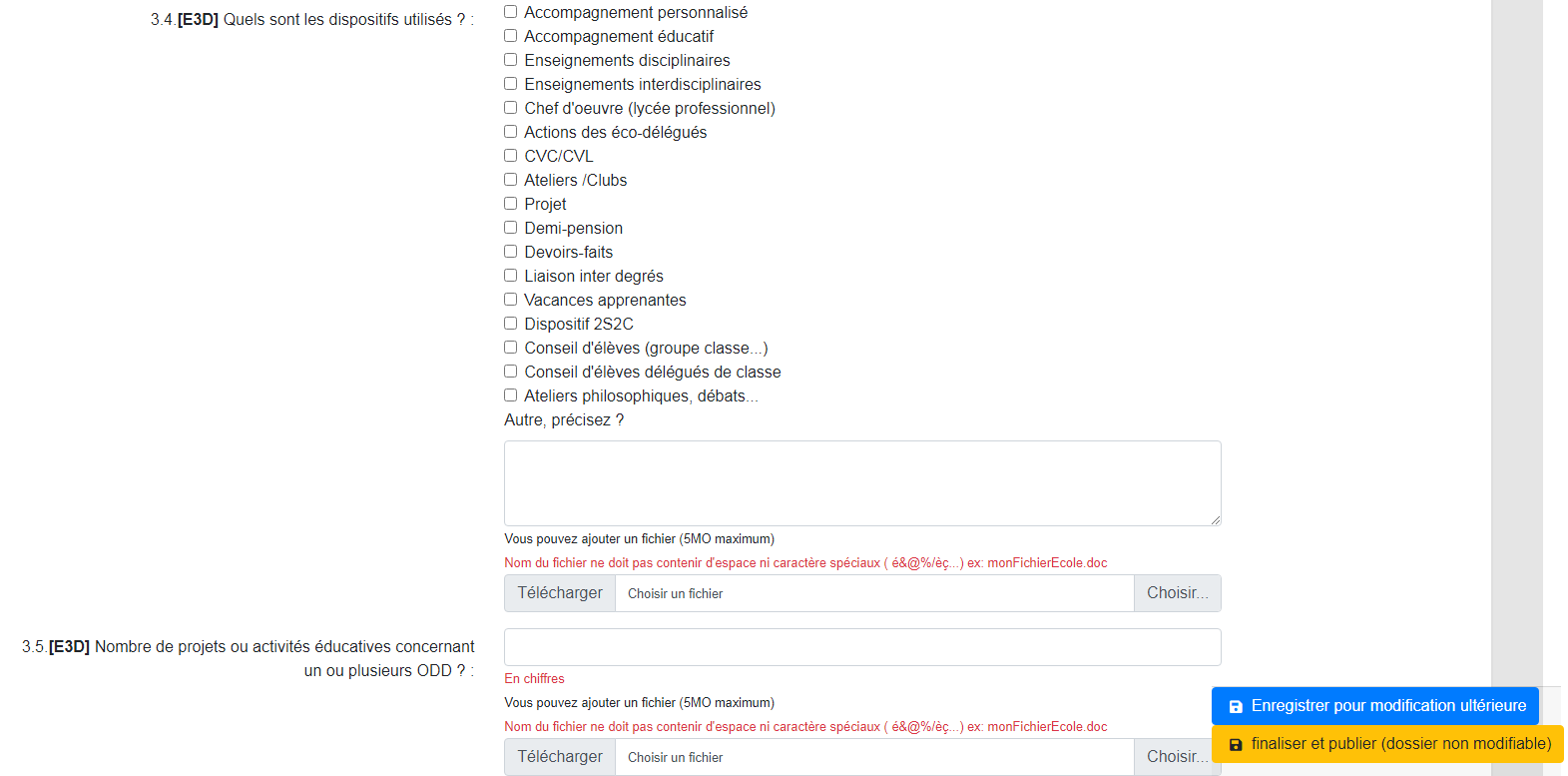 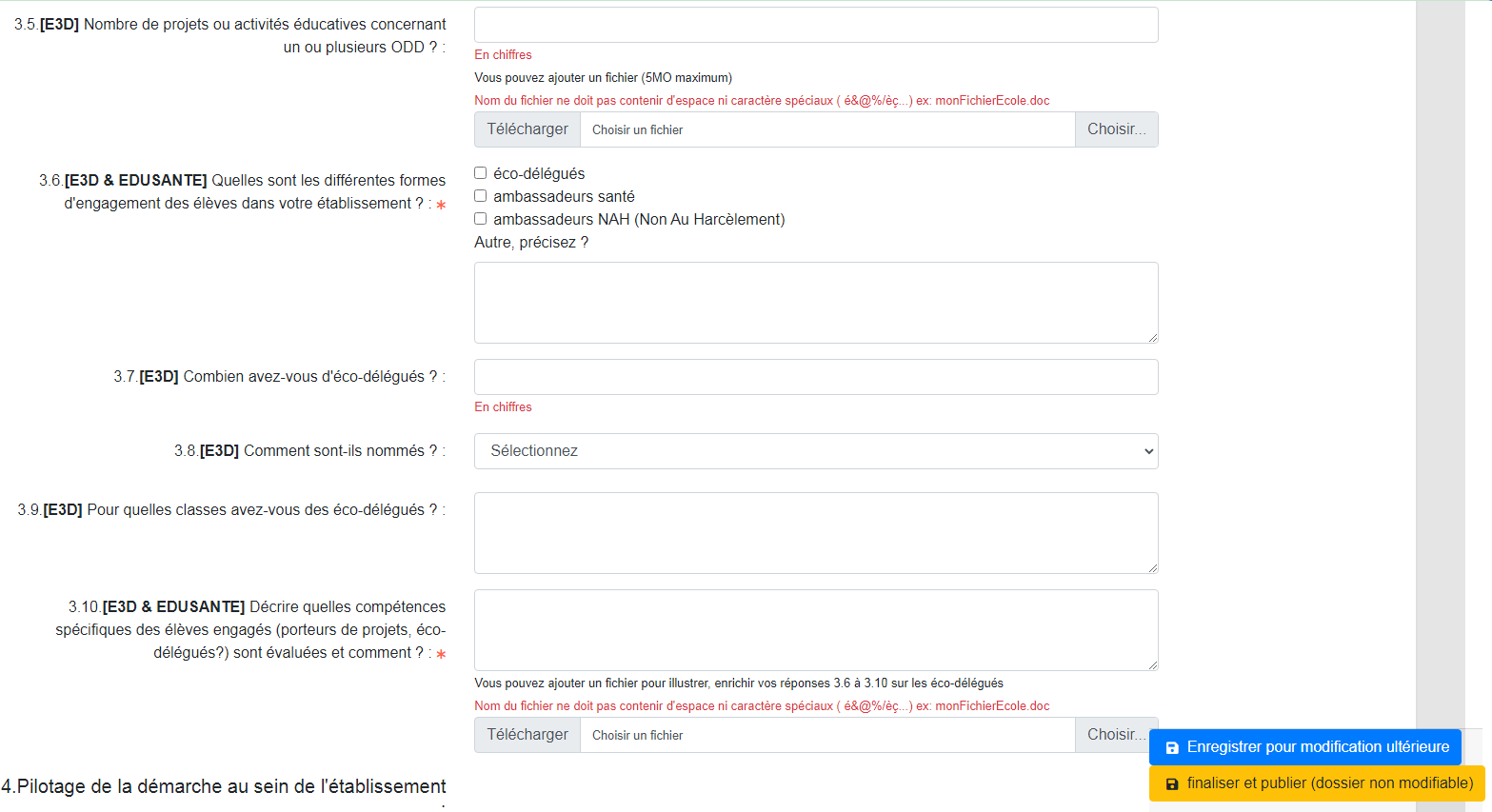 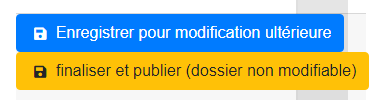 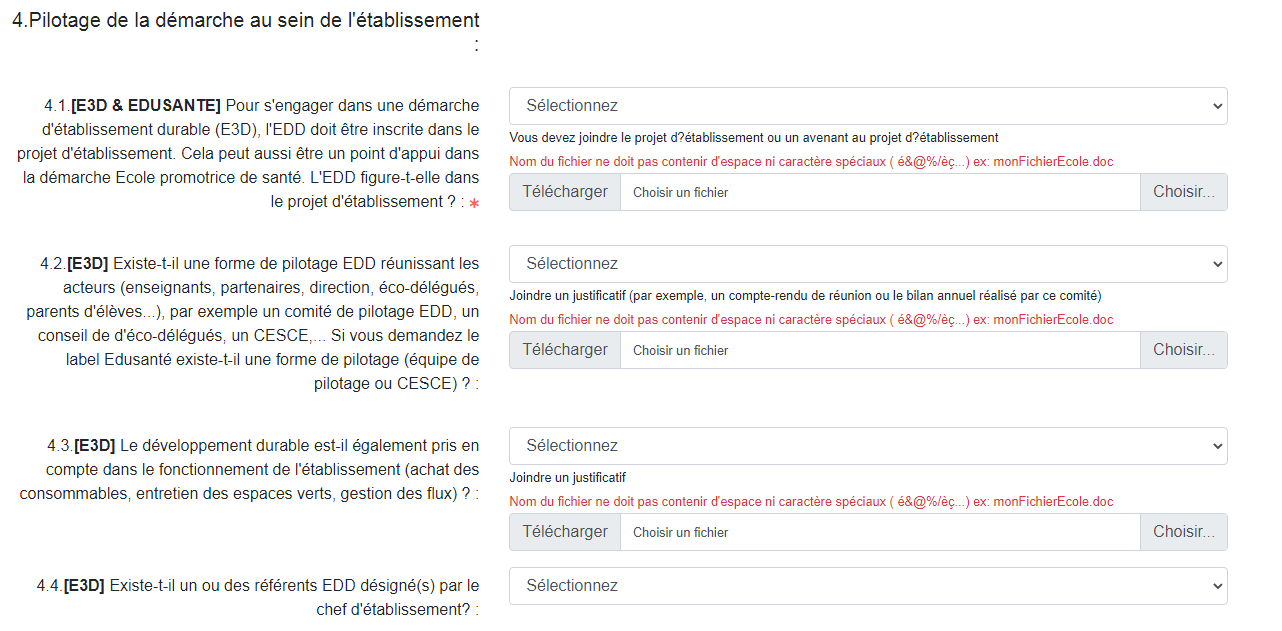 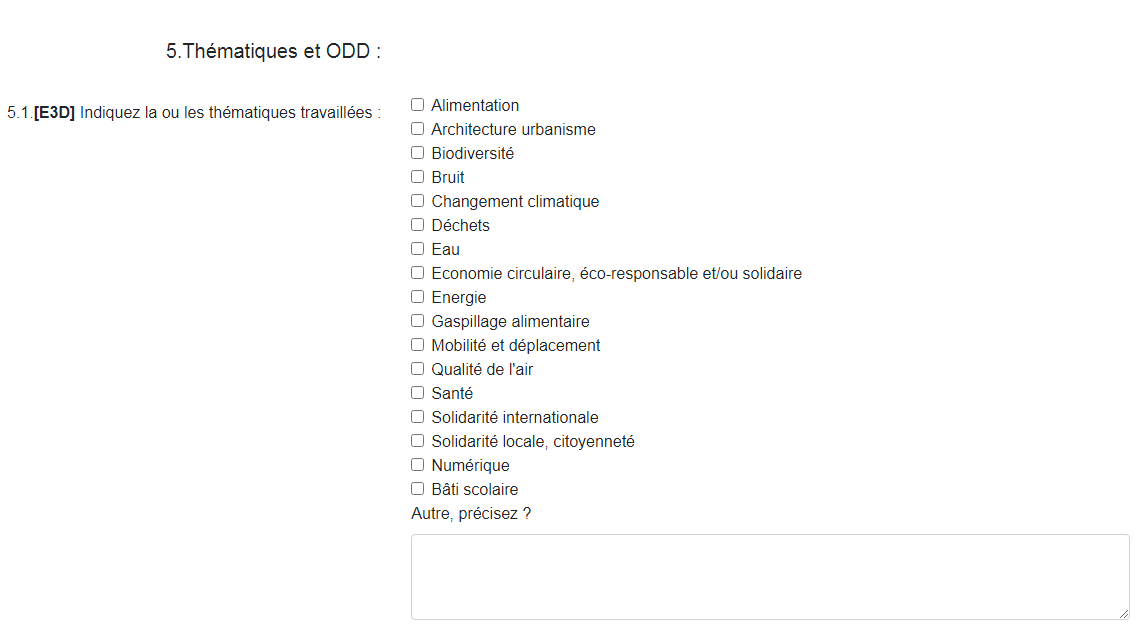 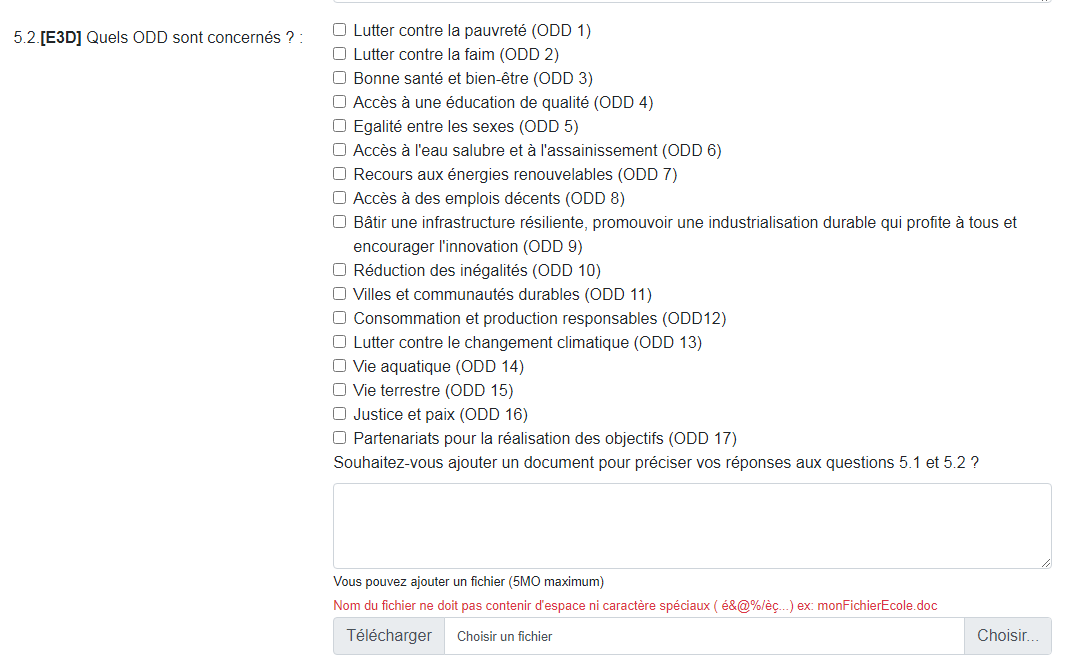 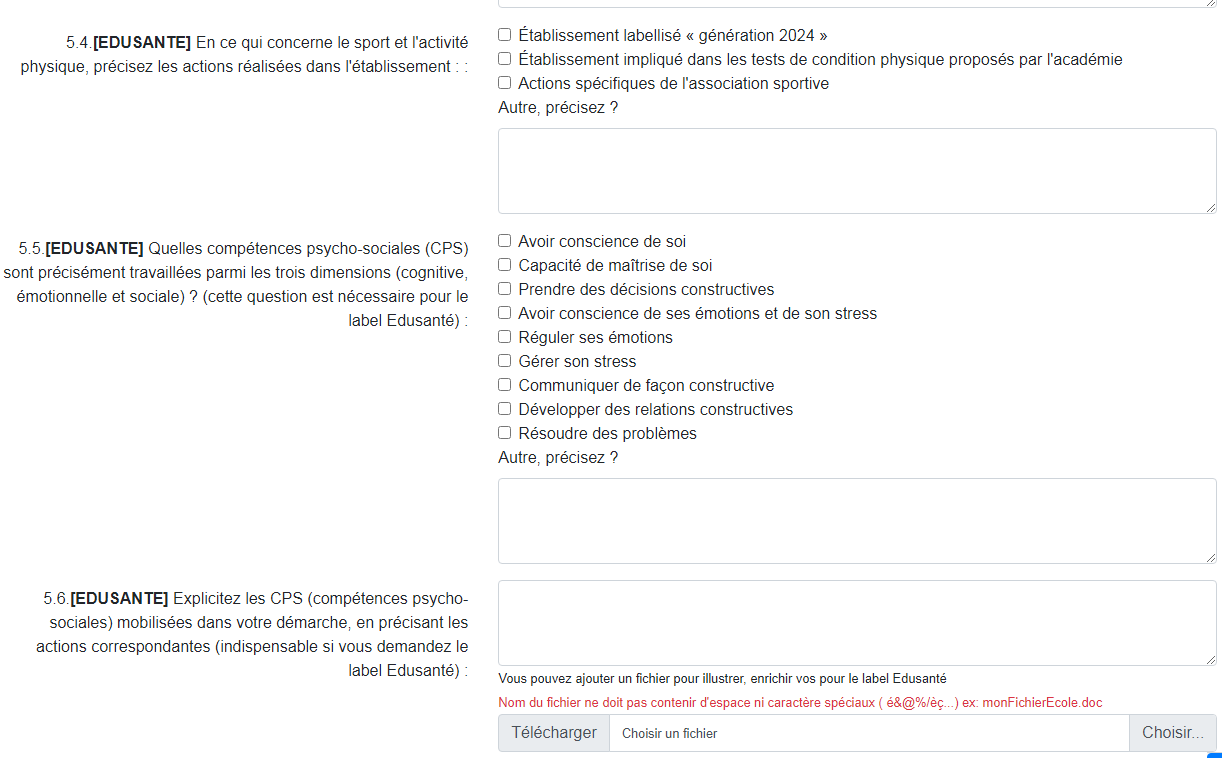 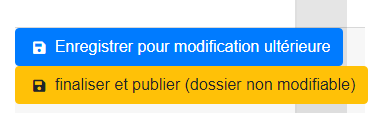 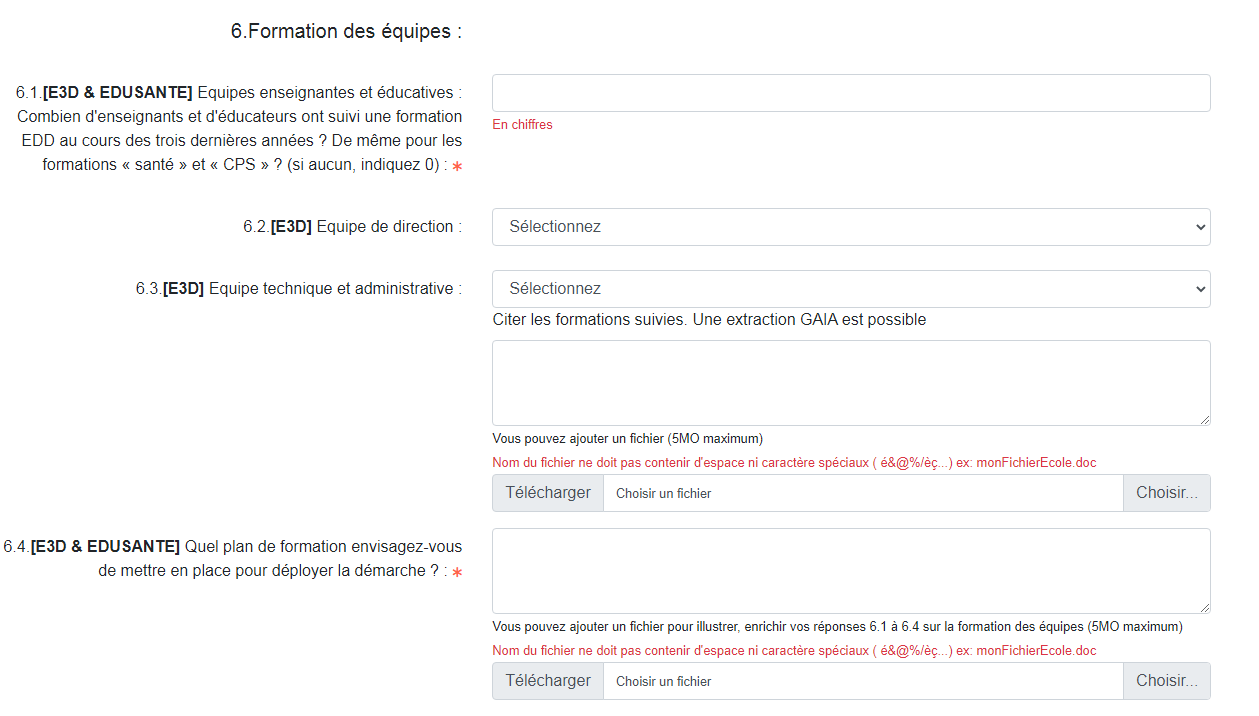 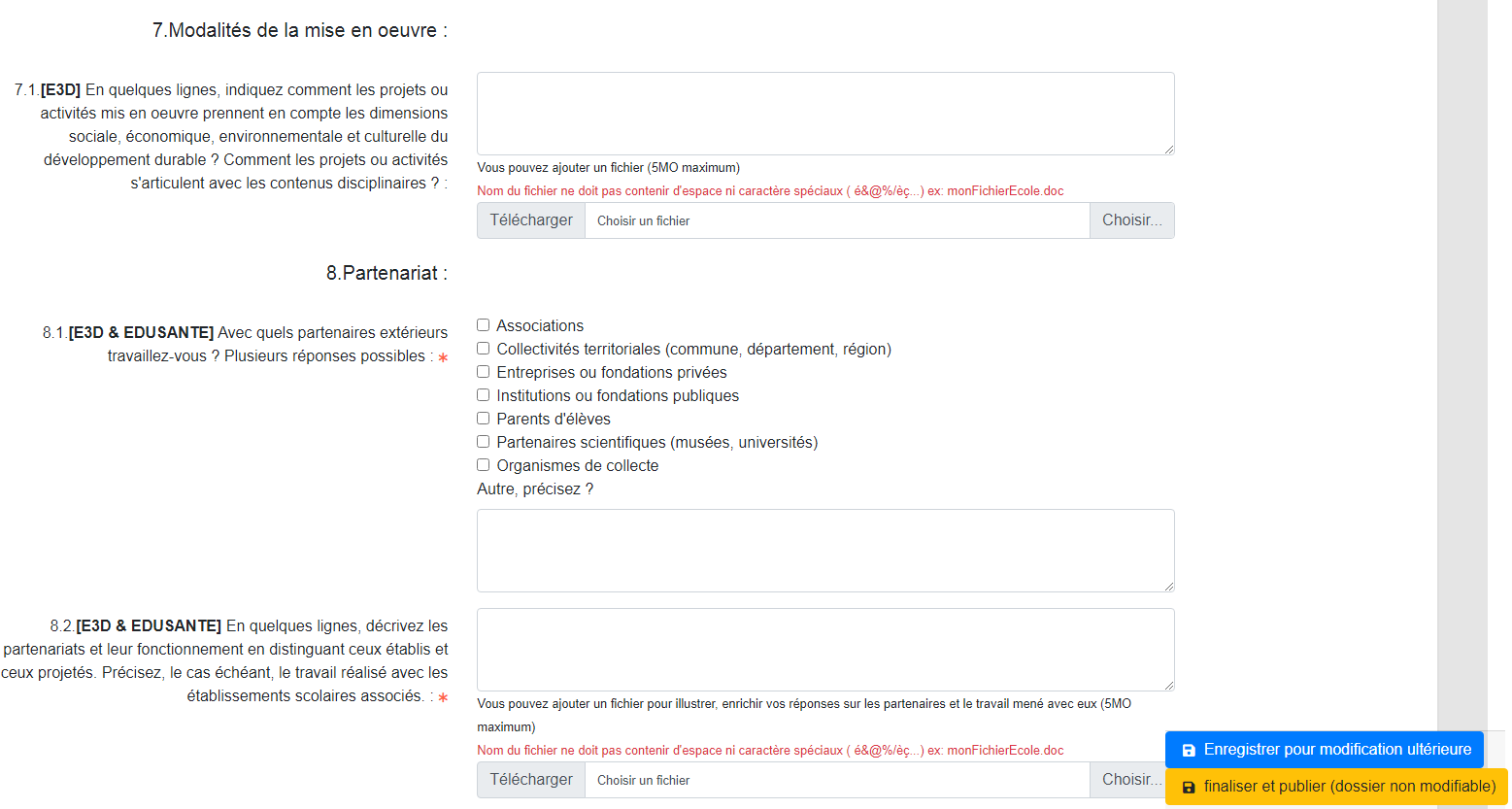 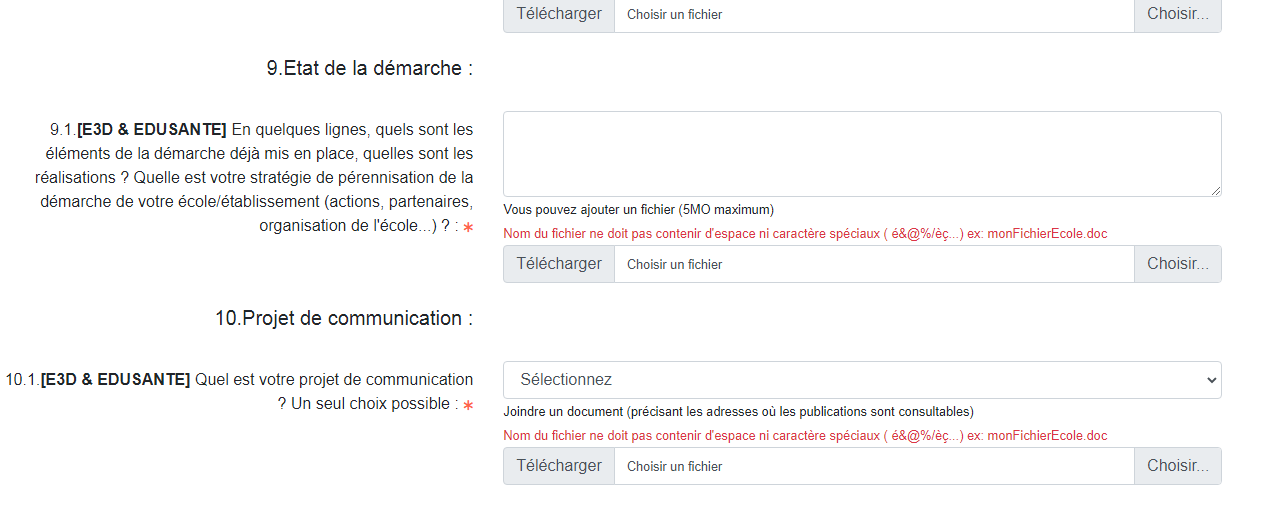 Comment modifier le formulaire en ligne ? Astuce n°1- Ouvrir et enregistrer son dossier de candidature pour le compléter en plusieurs fois.1ère connexion :Vous devez déjà avoir ouvert votre dossier de candidature.Vous avez enregistré votre dossier pour modification ultérieure.Ce message apparaît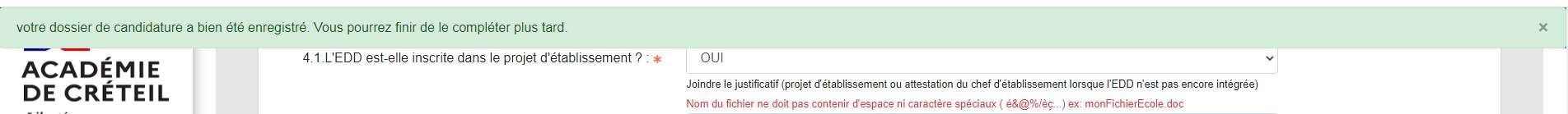 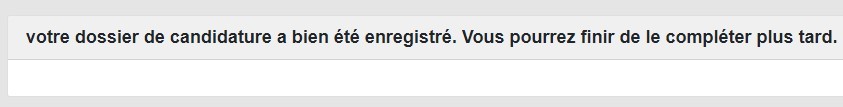 2nde connexion et les suivantesVous vous connectez à l’applicationVous cliquez la barre grise (1er ou 2 de degré selon la situation de votre établissement)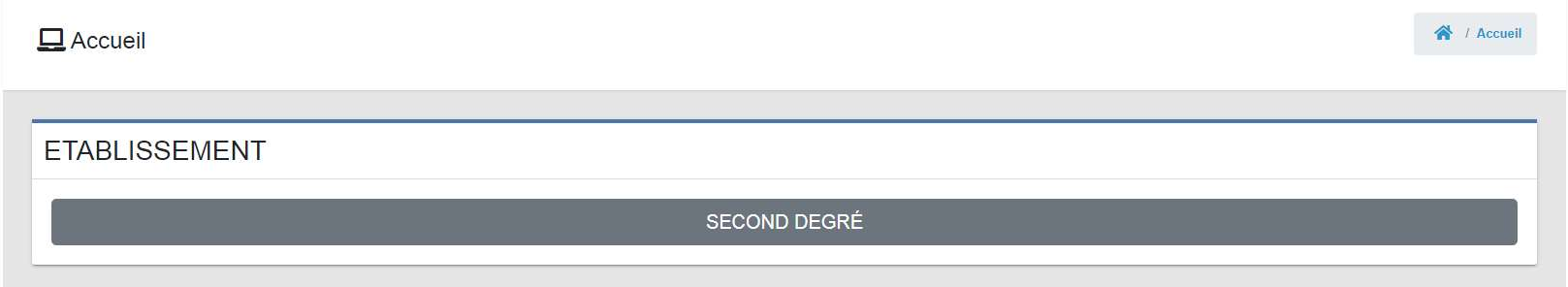 Ce message apparaît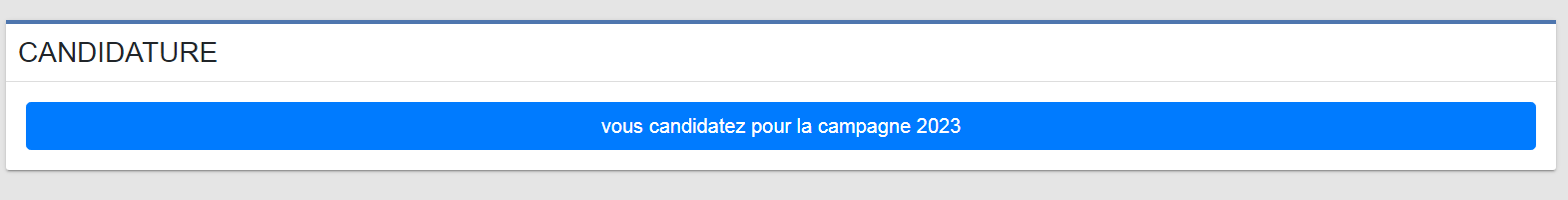 Vous cliquez sur la barre bleue, votre dossier de candidature apparaît avec vos premières réponses.Vous pouvez continuer de le compléter sans oublier d’enregistrer très régulièrement vos réponses.Comment valider le formulaire en ligne ?FINALISER SON DOSSIER DE CANDIDATURE :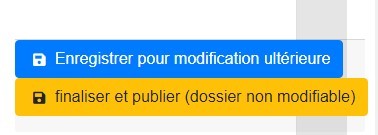 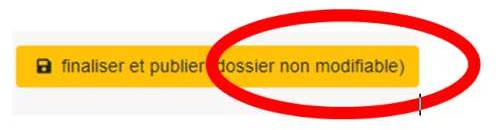 Après avoir cliqué sur finaliser et publier, Cas 1-ce type de message peut apparaître :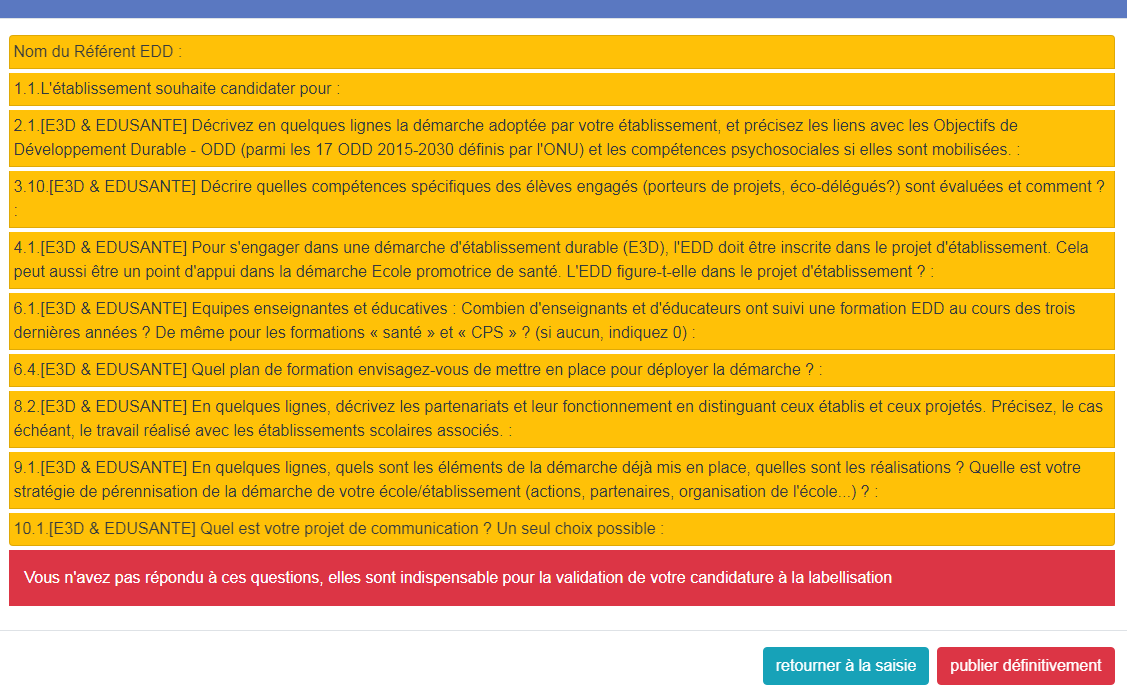 Une question ou des questions n’ont pas été complétées.Une fois, la question complétée, cliquez de nouveau. Un nouveau message apparaît, ne signalant que les questions qui doivent encore être complétées.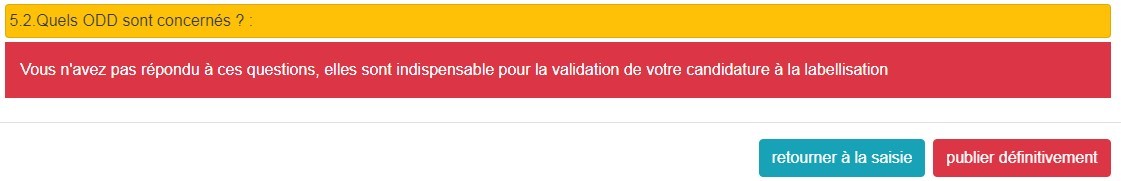 Cas 2- Ce message apparaît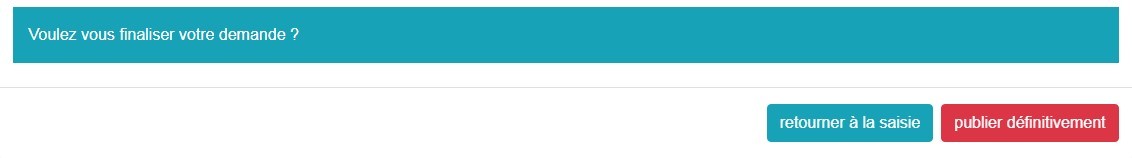 Après avoir cliqué sur publier définitivement, le message suivant apparaît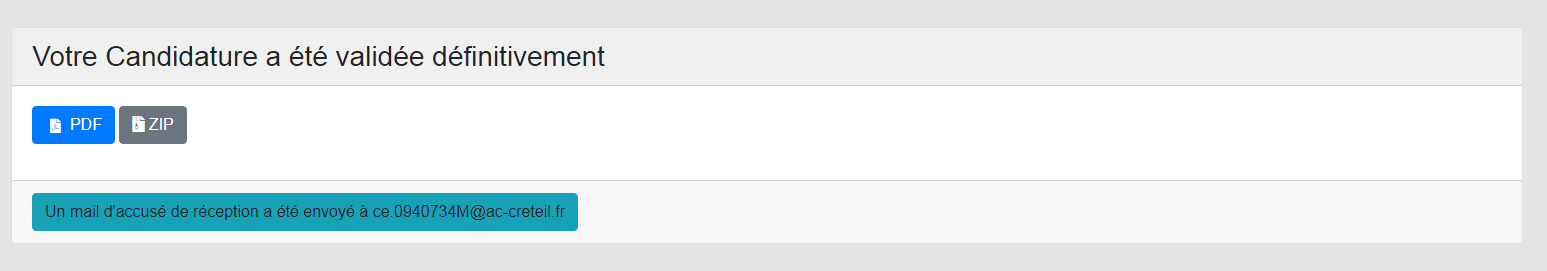  Astuce n°1 Ouvrir et enregistrer son dossier de candidature pour le compléter en plusieurs fois 1ère connexion se connecter à ARNENA ( https://externet.ac-creteil.fr/)se rendre à la rubrique Enquête et pilotage, cliquez sur Labels E3D-EDUSANTEouvrir son dossier de candidature en complétant les cadres obligatoires (*)cliquer sur Enregistrer pour modification extérieureUne barre verte doit apparaître. Elle confirme l’enregistrement de votre réponse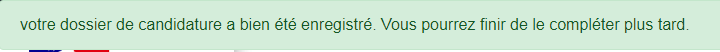 Il faut la décocher puis continuer de compléter le dossierNous vous conseillons de prendre connaissance des différentes questions et de préparer vos réponses et vos documents avant de compléter le dossier en ligne.Il faut enregistrer très régulièrement ses réponses.cliquer sur Accueilcliquer sur la barre grise (1er ou 2nd degré selon votre situation)cliquer sur la barre bleue : votre dossier apparaîtVous pouvez le compléter progressivement en utilisant la touche Enregistrer pour modification extérieure autant de fois que nécessaire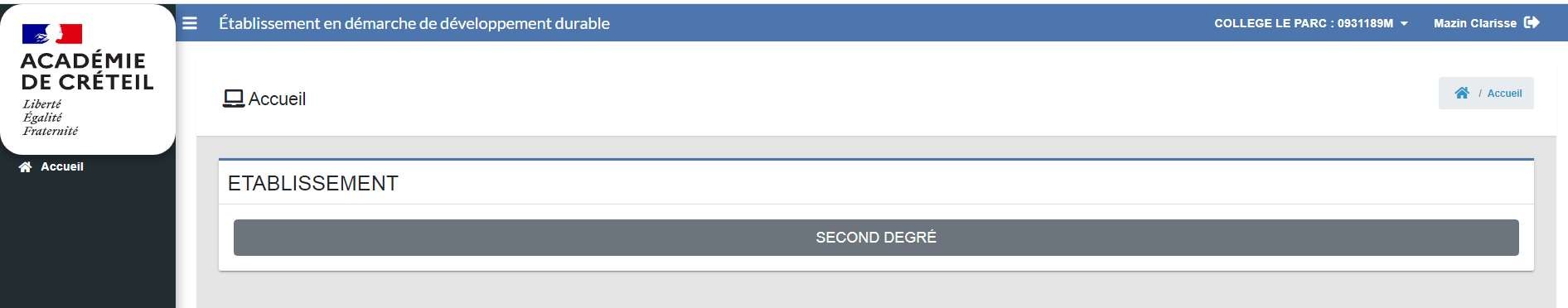 Astuce n°2	Ajouter une pièce jointeQuel format pour ma pièce jointe ?Les pièces jointes acceptées sont des documents (word-open office-jpg-png-pdf) et des vidéos en format MP4Comment nommer la pièce jointe ?Les noms des pièces jointes ne doivent pas contenir de caractères spéciaux. Il ne faut pas faire d’espace mais utiliser les tirets du 6 et du 8.Ex : doc_77-doc.doc ou doc77Exemple.pdf...Sinon ce message apparaît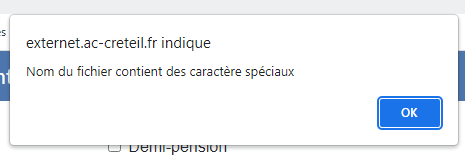 3- Attention à bien respecter le poids du fichier (5MO maximum)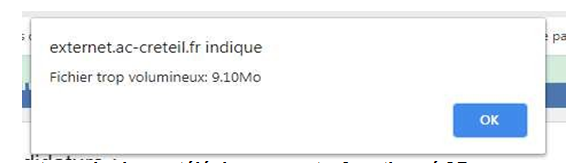 4- Comment savoir si le téléchargement  de la pièce jointe a fonctionné ? L’information suivante s’affiche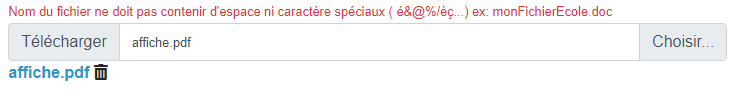 La pièce jointe apparaît en bleu. Si elle n’apparaît pas :il faut cliquer sur Enregistrer pour modification extérieureil faut se déconnecter puis se reconnecter à l’application.Foire aux questionsQ1- J’ai complété le formulaire, j’appuie sur Enregistrer pour modification ultérieure et il ne se passe rien !R1-Attention l’application ARENA se déconnecte rapidement pour des raisons de sécurité.Nous vous conseillons de prendre connaissance des différentes questions et de préparer vos réponses et vos documents avant de compléter le dossier en ligne.Il faut enregistrer très régulièrement ses réponses.R2- Quittez l’application puis reconnectez-vous pour compléter votre saisie. Utilisez après chaque question le bouton bleu Enregistrer pour modification ultérieure.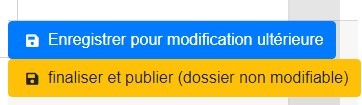 Q2 - J’ai ajouté un fichier, et ce message apparaît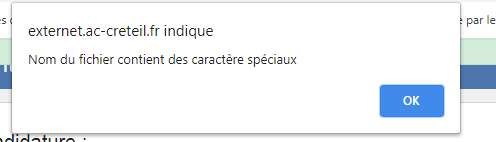 R2- C’est peut-être un problème de format et/ou de nom du fichierLes pièces jointes acceptées sont des documents (word-open office-jpg-png-pdf) et des vidéos en format MP4.Les noms des pièces jointes ne doivent pas contenir de caractères spéciaux. Il ne faut pas faire d’espace mais utiliser les tirets du 6 et du 8Ex : doc_77-doc.doc ou doc77Exemple.pdf...Il faut alors renommer votre fichier et l’ajouter de nouveau Q3 - J’ai ajouté un fichier, et ce message apparaît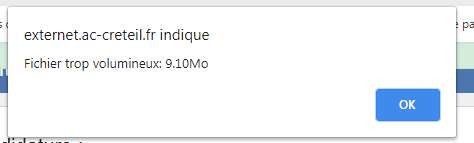 R3- La taille des fichiers est limitée à 5 mo. Vérifiez que votre fichier n’est pas trop lourd.Q4-Comment savoir si mon téléchargement a fonctionné ?R4-Lorsque vous ajoutez un fichier ce message apparaît L’information suivante s’affiche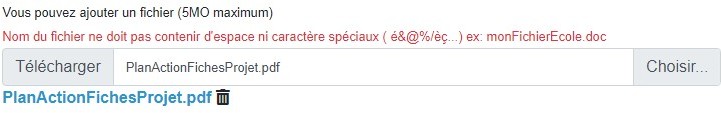 La pièce jointe apparaît en bleu. Si elle n’apparaît pas :il faut cliquer sur Enregistrer pour modification extérieureil faut se déconnecter puis se reconnecter à l’application.Vous avez la possibilité de saisir et modifier votre formulaire durant toute la campagne. Enregistrer pour modification ultérieure dans la base de données. Il sera validé lorsque vous déciderez de le Finaliser et publier (dossier non modifiable).Vous avez la possibilité de saisir et modifier votre formulaire durant toute la campagne. Enregistrer pour modification ultérieure dans la base de données. Il sera validé lorsque vous déciderez de le Finaliser et publier (dossier non modifiable).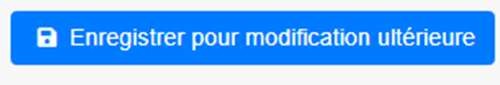 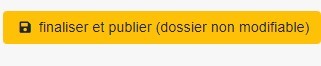 Ma question n’est pas dans la FAQ. Qui peut m’aider ?Vous pouvez écrire àMa question n’est pas dans la FAQ. Qui peut m’aider ?Vous pouvez écrire àPour le label E3DPour le label EDUSANTEEnvoyer un message à lamission.edd@ac-creteil.frRomain Le-Goff, Webmestre et conseiller technique du siteClarisse Mazin, chargée de mission éducation au développement durable